РЕШЕНИЕ № 12	О дополнительных мерах по обеспечению пожарной безопасности в лесах на территории муниципального образования Крымский район в ходе пожароопасного сезона 2022 года. О мерах по обеспечению безопасности туристов и населения муниципального образования Крымский район в курортный сезон 2022 года. Во исполнение Федерального закона от 21 декабря 1994 года № 68-ФЗ                  «О защите населения и территорий от чрезвычайных ситуаций природного                         и техногенного характера», Федерального закона от 06 октября 2010 года                      № 131-ФЗ «Об общих принципах организации местного управления                               в Российской Федерации», Закона Краснодарского края от 31 марта 2000 года № 250-КЗ «О пожарной безопасности в Краснодарском крае», протоколом администрации Краснодарского края комиссия по предупреждению и ликвидации чрезвычайных ситуаций и обеспечению пожарной безопасности от 16 марта 2022 года № 863, Закона Краснодарского края от 25 октября 2005 года № 938-КЗ «О туристической деятельности в Краснодарском крае», на основании заключения Территориального отдела управления федеральной службы Роспотребнадзора по Краснодарскому краю в Северском, Абинском, Крымском районах от 24 февраля 2021 года № 23-12-25/03-806-2021 «О возможности использования водоемов для купания», в целях совершенствования системы обеспечения пожарной безопасности на территории Краснодарского края в весенне-летний пожароопасный сезон 2022 года, предупреждения чрезвычайных ситуаций, связанных с лесными и ландшафтными (природными) пожарами, а также о запрете использования открытых водоемов расположенных на территории муниципального образования Крымский район в рекреационных целях, из-за регистрации при использовании водных объектов (купание, рыбная ловля) случаев заболевания, лептоспирозом у жителей Крымского района, комиссия по предупреждению и ликвидации чрезвычайных ситуаций и обеспечению пожарной безопасности муниципального образования Крымский район, р е ш и л а:I. О дополнительных мерах по обеспечению пожарной безопасности в лесах на территории муниципального образования Крымский район в ходе пожароопасного сезона 2022 года.1. Рекомендовать главам городского и сельских поселений Крымского района:1.1. Организовать межведомственные рабочие группы по контролю соблюдения запрета выжигания растительности и обеспечению противопожарного обустройства территорий, прилегающих к лесам, составить график патрулирования территорий в местах массового отдыха населения, а также лесов, прилегающих к населенным пунктам, садоводческим и дачным объединениям.1.2. Совместно с территориальным подразделением Главного управления МЧС России по Краснодарскому краю организовать работу по определению населенных пунктов, социальных объектов, объектов энергетики, граничащих с землями лесного фонда.1.3. Организовать проведение мероприятий по недопущению распространения пожаров, возникших на землях населенных пунктов, землях сельскохозяйственного назначения и землях иных категорий, в леса.1.4. Организовать проведение работ по уточнению (актуализации) собственников земель, прилегающих к землям лесного фонда, в целях принятия соответствующих превентивных мер по недопущению возникновения лесных пожаров, возникших по причине перехода огня с земель иных категорий.1.5. Обеспечить участие в проведении с заинтересованными федеральными органами исполнительной власти (МЧС России, МВД России, Минобороны России и др.), комплексных учений, в части отработки вопросов взаимодействия и слаженности сил и средств территориальной подсистемы РСЧС Краснодарского края при тушении лесных и природных пожаров.1.6. Обеспечить незамедлительное реагирование оперативных групп муниципального образования Крымский район при получении данных космического мониторинга (о термоточках), с целью определения места загорания и своевременного привлечения подразделений пожарной охраны.1.7. Активизировать разъяснительную работу среди населения по соблюдению требований пожарной безопасности, в том числе в лесах и на прилегающих территориях, недопустимости бесконтрольного сжигания мусора и сухой растительности.1.8. Предусмотреть в 2022-2023 годах выделение из бюджета муниципального образования Крымский район денежных средств на монтаж, ремонт автоматических пожарных сигнализаций, на поставку, обслуживание и замену первичных средств пожаротушения в муниципальных учреждениях и организациях.1.9. Совместно с Отделом надзорной деятельности и профилактической работы Крымского района управления надзорной деятельности                                        и профилактической работы Главного управления МЧС России                                     по Краснодарскому краю и отделом экологической безопасности муниципального образования Крымский район организовать и взять на контроль работу по выявлению и ликвидации несанкционированных свалок и обеспечить предотвращение их дальнейшего образования.1.10.	Инициировать работу по созданию дополнительных подразделений пожарной охраны (добровольная, муниципальная пожарная охрана) в целях защиты не прикрытых в противопожарном отношении населенных пунктов.1.11. Принять меры по укомплектованию подразделений добровольной пожарной охраны первичными средствами пожаротушения, специальной и приспособленной техникой, провести тренировки подразделений добровольной пожарной охраны, с целью повышения их готовности.1.12. Предусмотреть при заключении договоров аренды земельных участков (объектов защиты), примыкающих к лесным массивам на подведомственных территориях, комплекс мероприятий по соблюдению Правил противопожарного режима в Российской Федерации.1.13. Организовать разъяснительную работу с населением по соблюдению требований пожарной безопасности и указать на персональную ответственность владельцам, собственникам, арендаторам земель за невыполнение профилактических мер по недопущению пожаров.1.14. Провести противопожарное обустройство населенных пунктов, прилегающих к лесным массивам, обеспечить устройство необходимых противопожарных разрывов, противопожарных минерализованных полос вдоль границ населенных пунктов, а также провести другие мероприятия, исключающие возможность переброса огня при лесных и ландшафтных пожарах на жилые дома, на объекты экономики и социально значимые объекты.При   необходимости   во   взаимодействии с лесничествами    филиалами ГКУ KK «Комитет по лесу» определить границы населенных пунктов, прилегающих к землям лесного фонда.1.15. Организовать ремонт дорог, устранить препятствия на территориях городских и сельских поселений для проезда пожарной техники.1.16. Определить на территориях муниципальных образований места и (или) способы для сжигания мусора, травы, листьев и иных отходов, а также для разведения костров, использования открытого огня для приготовления пищи.1.17. Организовать работу с правообладателями (арендаторами) земельных участков, сопредельных с лесным фондом, направленную на выполнение установленных требований по очистке территорий от сухой сорной растительности, бытового мусора, опашке территорий, дачных участков, объектов экономики.1.18. Обеспечить очистку территорий населенных пунктов и земель населенных пунктов, прилегающих к лесным массивам, от сухой травянистой растительности, пожнивных остатков, валежника, порубочных остатков, мусора и других горючих материалов на полосе шириной не менее 10 метров от леса, либо отделить территорию населенного пункта минерализованной полосой или иным противопожарным барьером.1.19. Активизировать работу административных комиссий муниципального образования Крымский район по контролю за соблюдением правил благоустройства территорий в целях обеспечения мер пожарной безопасности.1.20. Принимать весь комплекс мер воздействия в соответствии с полномочиями, предоставленными административным комиссиям муниципального образования Крымский район, к лицам, допустившим нарушения требований законодательства	 в части захламления территории и сжигания сухой растительности.1.21. Обеспечить:  - бесперебойное функционирование систем оповещения населения о чрезвычайных ситуациях, в том числе экстренного оповещения населения об угрозе возникновения или о возникновении чрезвычайных ситуаций, связанных с природными пожарами;- разработку и реализацию мер пожарной безопасности на подведомственных территориях и объектах муниципальной собственности, предусмотренных в планах и программах развития территорий; - привести в исправное состояние источники противопожарного водоснабжения, обеспечить наличие знаков и указателей по направлению к ним; - содержание в исправном состоянии средств обеспечения пожарной безопасности жилых и общественных зданий, находящихся в муниципальной собственности;- реализацию на территории поселений постановления Правительства Российской Федерации от 16 сентября 2020 года № 1479 «Об утверждении правил противопожарного режима в Российской Федерации», в том числе:а) провести работу с правообладателями земельных участков (собственниками земельных участков, землепользователями, землевладельцами и арендаторами земельных участков), расположенных в границах населенных пунктов, садоводческих, огороднических или дачных некоммерческих объединений по обеспечению проведения регулярной уборки мусора и покоса травы, принятию мер по защите сельскохозяйственных угодий от зарастания сорной растительностью и своевременному проведению сенокошения                          на сенокосах;б) организовать разъяснительную работу с населением по порядку использования открытого огня и разведения костров, предусмотренного приложением 4 к правилам противопожарного режима в Российской Федерации;в) организовать широкое информирование населения через СМИ                          о требованиях пожарной безопасности в летний пожароопасный период, в том числе при встречах с населением, при проведении сходов (собраний) граждан, патрулирований и подворовых обходов, в ходе информирования в местах массового скопления людей, а также в образовательных организациях                       по предупреждению детской шалости с огнем;г) организовать работу по созданию маневренных патрульных групп натерритории населенных пунктов, для организации мониторинга пожароопасной обстановки;д) организовать работу по использованию, а также подключению старост населенных пунктов, собственников сельскохозяйственных земель, руководителей природоохранных объектов находящихся на территории поселений, представителей промышленных, энергетических предприятий                    и других заинтересованных лиц к мобильному приложению «Термические точки», с целью обеспечения высокого уровня пожарной безопасности                        и своевременного реагирования;е) активизировать разъяснительную работу среди населения                            по соблюдению требований пожарной безопасности, в том числе в лесах                  и на прилегающих территориях, недопустимости бесконтрольного сжигания мусора и сухой растительности.1.22. Рекомендовать собственникам индивидуальных жилых домов иметь в наличии первичные средства пожаротушения и противопожарный инвентарь (огнетушитель, емкость с водой не менее 200 литров, лопаты, багор, ведра).1.23. Усилить контроль за осуществлением мер по противопожарному обустройству сопредельных с лесами территорий с целью исключения перехода с них возгораний на земли лесного фонда.1.24. Усилить контроль выполнения профилактических противопожарных мероприятий на территориях муниципального образования Крымский район, граничащей с землями лесного фонда. 1.25. Назначить ответственных по контролю за соблюдением запрета разведения костров в лесах, составить график патрулирования территорий в местах массового отдыха населения, а также в лесах, прилегающих к населенным пунктам, садоводческим и дачным объединениям.1.26. Установить аншлаги противопожарной, лесозащитной тематики с целью предупреждения нарушения правил поведения в лесу. Фотоматериалы направить в муниципальное казенное учреждение «Управление по предупреждению чрезвычайных ситуаций и гражданской защиты муниципального образования Крымский район» (далее – МКУ «УЧСГЗ МО Крымский район») по электронной почте на электронный адрес: krymsk_chs@mail.ru или по факсимильной связи на номер: 8(86131) 2-19-03Ответственные: главы городского и сельских поселений Крымского района. Срок исполнения: постоянно, в течение пожароопасного сезона 2022 года.2. Исполняющему обязанности заместителя главы муниципального образования Крымский район, исполняющему обязанности начальника управления сельского хозяйства администрации муниципального образования Крымский район П.Е. Кастелло:2.1. Организовать профилактическую и разъяснительную работу среди руководителей организаций сельского хозяйства по вопросу соблюдения требований пожарной безопасности при проведении сельскохозяйственных работ.2.2. Организовать проверку оснащения первичными средствами пожаротушения и искрогасителями сельскохозяйственной техники, задействованной в уборке урожая зерновых колосовых культур.2.3. Организовать мероприятия по обкосам и опашке зерновых колосовых культур в местах их прилегания к лесным массивам, степной полосе, автомобильным и железным дорогам, установке предупреждающих аншлагов               о соблюдении мер пожарной безопасности.2.4. Принять меры по обеспечению дежурства на каждом убираемом хлебном массиве трактора с плугом и пожарного автомобиля или передвижной емкости с водой.2.5. Организовать выполнение превентивных мероприятий, направленных на обеспечение пожарной безопасности на полях сельхозтоваропроизводителей, в том числе по своевременной опашке сельхозполей, прилегающих к лесным массивам, запрету проведения палов стерни и пожнивных остатков.2.6. Провести работу по уточнению/актуализации собственников земель, прилегающих к землям лесного фонда, в целях принятия соответствующих превентивных мер по недопущению возникновения лесных пожаров, возникающих по причине перехода огня с земель иных категорий.Ответственный: П.Е. Кастелло.Срок исполнения: в течение пожароопасного сезона 2022 года.3. Рекомендовать Обществу с ограниченной ответственностью «Водоканал Крымск» (Кудряшов):3.1. Обеспечить бесперебойную подачу воды в систему водоснабжения                           на территории города Крымск и Крымского района.3.2. Организовать работу по приведению в надлежащее состояние источников противопожарного водоснабжения стоящих на балансе Общества с ограниченной ответственностью «Водоканал Крымск».Ответственный: А.В. Кудряшов.Срок исполнения: в течение пожароопасного сезона 2022 года.4. Рекомендовать филиалу ПАО «Россети Кубань» Юго-западные электрические сети Крымский РЭС (Фалецкий) и филиала АО «НЭСК Электросети» Крымскэлектросеть» (Смазнов) провести профилактические осмотры и ремонты линий электропередач, трансформаторных подстанций, расположенных вблизи лесных массивов, для предупреждения обрывов и соприкосновения их друг с другом.Ответственные: Ю.В. Фалецкий, Ю.А. Смазнов.Срок исполнения: в течение пожароопасного сезона 2022 года.5. Руководителю МКУ «УЧСГЗ МО Крымский район» (Дементьев):5.1. Обеспечить постоянную готовность Профессиональной аварийно-спасательной службы МКУ «УЧСЗ МО Крымский район» для проведения работ в случае возникновения чрезвычайных ситуаций.5.2. При необходимости внести изменения в перечни населенных пунктов, подверженных угрозе лесных пожаров и других ландшафтных (природных) пожаров, территорий организаций отдыха детей и их оздоровления, территорий садоводства или огородничества, объектов энергетики, социальных объектов подверженных угрозе лесных пожаров.5.3. В целях реализации полномочий по тушению ландшафтных (природных) пожаров, рассмотреть вопрос о приобретении специальных технических средств, способных выполнять задачи по тушению пожаров в труднодоступной местности (в том числе в плавневых зонах).5.4. Обеспечить своевременное введение на территории муниципального образования Крымский район особого противопожарного режима, режима чрезвычайной ситуации в лесах, возникшей вследствие лесных пожаров, муниципального характера.Ответственный: В.С. Дементьев.Срок исполнения: в течение пожароопасного сезона 2022 года.6. Рекомендовать Отделу надзорной деятельности и профилактической работы Крымского района управления надзорной деятельности                                        и профилактической работы Главного управления МЧС России                                     по Краснодарскому краю (Козырев):6.1. Организовать в соответствии с действующим законодательством                      надзор за состоянием пожарной безопасности мест массового пребывания граждан, объектов здравоохранения, спорта, соцзащиты, дошкольных                           и учебных учреждений, объектов организации отдыха детей и их оздоровления садоводческих, огороднических некоммерческих товариществ, расположенных вблизи или в лесных массивах.6.2. Осуществлять в соответствии с действующим законодательством надзор за организацией выполнения требований пожарной безопасности                       в населенных пунктах, садоводческих, огороднических некоммерческих товариществ, уголовно-исполнительной системы, критически важных объектах, объектах экономики, подверженных угрозе лесных пожаров.6.3. Во взаимодействии с Отделом МВД России по Крымскому району проводить мероприятия по выявлению лиц, виновных в возникновении палов сухой растительности и сжигания мусора.6.4. Уточнить во взаимодействии с главами городского и сельских поселений Крымского района и управлением сельского хозяйства администрации муниципального образования Крымский район перечень правообладателей земельных участков (собственников земельных участков, землепользователей и арендаторов земельных участков), расположенных                     в границах населенных пунктов, садоводческих, огороднических некоммерческих товариществ, а также сельскохозяйственного назначения.6.5. Организовать в средствах массовой информации и сети Интернет пропагандистскую кампанию, направленную на разъяснение населению информации о пожарной безопасности в лесах, правил противопожарного режима в населенных пунктах, садоводческих и огороднических некоммерческих товариществах, на объектах отдыха детей и их оздоровления, а также правила посещения лесных массивов, в том числе в условиях противопожарного режим.6.6. Осуществить контроль работы по уборке мусора и своевременным покосом травы на земельных участках правообладателями земельных участков (собственников земельных участков, землепользователей и арендаторов земельных участков), расположенных в границах населенных пунктах, садоводческих и огороднических некоммерческих товариществах. Границы уборки территорий определить границами земельного участка на основании кадастрового и межевого плана.Ответственный: М.С. Козырев.Срок исполнения: в течение пожароопасного сезона 2022 года.7. Рекомендовать Отделу МВД России по Крымскому району (Горлов): 7.1. Оказывать, в пределах компетенции, содействие органам местного самоуправления в выполнении ими обязанностей по контролю за соблюдением собственниками земель, примыкающих к лесу, требований по реализации мероприятий, направленных на защиту от угроз перехода природных пожаров на земли лесного фонда.7.2. Обеспечить применение норм уголовного и административного законодательства к лицам, виновным в уничтожении или повреждении лесных насаждений, в том числе с целью сокрытия фактов хищения леса.7.3. Принять, совместно с инспекторами государственного пожарного надзора, работниками органов местного самоуправления, представителями газовых и электрических сетей, участие в обследованиях состояния пожарной безопасности помещений проживания многодетных семей, граждан, ведущих антисоциальный образ жизни.Ответственный: В.А. Горлов.Срок исполнения: постоянно.8. Директору Крымского лесничества – филиала государственного казенного учреждения Краснодарского края «Комитет по лесу» (Москвина):8.1. Обеспечить наличие и техническую готовность сил и средств тушения лесных пожаров в рамках подготовки Крымского района к пожароопасному сезону.8.2. Обеспечить постоянный мониторинг пожарной опасности в лесах и лесных пожаров на землях лесного   фонда на территории   Крымского района и взаимодействие со всеми заинтересованными органами государственной власти, местного самоуправления и организациями.8.3. Обеспечить выполнение мероприятий по противопожарному обустройству лесов в объемах, утвержденных бюджетными проектировками на 2022 год.8.4. Обеспечить проведение, с привлечением общественных лесных инспекторов, разъяснительной работы среди населения, в том числе в средствах массовой информации, посредством регулярных трансляций агитационных видеороликов по профилактике и предупреждению лесных пожаров, порядку действий населения в условиях режима чрезвычайной ситуации.8.5. Обеспечить постоянную и устойчивую связь с предприятиями и арендаторами лесных участков. Через структурные и подчиненные подразделения обеспечить межведомственное взаимодействие органов государственной власти, заинтересованных структур и организаций.8.6. Организовать прием и анализ информации спутникового мониторинга лесных пожаров с использованием данных информационной системы дистанционного   мониторинга    лесных   пожаров   Рослесхоза  (ИСДМ-Рослесхоз) и Национального центра управления в кризисных ситуациях МЧС России.8.7. Организовать установку необходимой наглядной агитации и шлагбаумов на въездах в лесной фонд.8.8. Организовать патрулирование лесного фонда по маршрутам, установленным с учетом классов природной пожарной опасности насаждений, наличия источников огня и класса пожарной опасности по погодным условиям, а также другим факторам, оказывающим влияние на возможность возникновения лесных пожаров.8.9. Принять дополнительные меры, направленные на повышение эффективности деятельности федерального пожарного надзора в лесах, оснащение лесопожарных формирований в отдельных населенных пунктах необходимой техникой, техническими средствами и экипировкой.8.10. Во взаимодействии с Отделом МВД России по Крымскому району, при установлении 4-5 класса пожарной опасности по условиям погоды, с целью ограничения пребывания граждан в лесах и въезда в них транспортных средств, организовать посты контроля в местах повышенной рекреационной нагрузки.8.11. Совместно с Главным управлением МЧС России по Краснодарскому краю, отделом МВД России по Крымскому району, главами муниципального образования Крымский район организовать патрулирование межведомственными оперативными группами территорий в местах массового отдыха населения в праздничные и выходные дни, в населенных пунктах, садоводческих и огороднических некоммерческих товариществах, летних оздоровительных лагерях, прилегающих к лесным массивам и подверженных угрозе перехода лесных пожаров.Ответственный: Москвина С.Н.Срок исполнения: в течение пожароопасного сезона 2022 года.9. Рекомендовать руководителям сельскохозяйственных предприятий всех форм собственности, расположенных на территории муниципального образования Крымский район:9.1. Обеспечить строгое соблюдение требований пожарной безопасности                 в соответствии с действующим законодательством Российской Федерации,              в целях недопущения возникновения чрезвычайных ситуаций.9.2. Убрать и вывезти горючий мусор, выкосить и вынести сухую траву                   и камыш из мест прилегания к зданиям и другим строениям.9.3. Обеспечить объекты хранения, зерновые токи, склады хранения зерна, доработки и переработки зерновых культур противопожарным инвентарем.9.4. Обеспечить технику, зерновые токи, склады хранения зерна первичными средствами пожаротушения согласно норм.9.5. Допускать к работе только технику, по техническому состоянию соответствующую требованиям заводских руководств, правил по охране труда               в растениеводстве, правил противопожарного режима и дорожного движения.9.6. Не допускать для уборки урожая автотранспортную технику, не укомплектованную первичными средствами пожаротушения                                   и искрогасителями.9.7. Перед созреванием зерновых колосовых культур, в местах                                их прилегания к лесным массивам, степной полосе, автомобильным                               и железнодорожным дорогам, провести обкосы и опашку полей шириной                      не менее 8 и 4 метра соответственно.9.8. Провести инструктажи всех участников уборки по вопросам пожарной безопасности.9.9. Категорически запретить и не допускать выжигание стерни                               и пожнивных остатков.9.10. Организовать, на каждом убираемом массиве, дежурство трактора                       с плугом и пожарного автомобиля или передвижной емкости с водой не менее                    2 м3, а в случае установления особого противопожарного режима, предусмотреть привлечение добровольных пожарных формирований.9.11. Подготовить дороги и разработать маршруты движения уборочной техники и транспортных средств к месту работы и обратно.9.12. Предусмотреть систематическую очистку комбайном от пыли, соломы и половы, обращая особое внимание на состояние электропроводки                              и герметичность маслораспределительной системы.9.13. Оборудовать места, выделенные для кратковременного отдыха                    и приема пищи работниками в полевых условиях, в соответствии                                  с требованиями пожарной безопасности.9.14. Создать добровольные пожарные формирования, укомплектованные первичными средствами пожаротушения и техники, приспособленной                                для пожаротушения, организовать их круглосуточное дежурство.9.15. На полях, примыкающих к дорогам общего пользования, выставить предупредительные аншлаги о мерах пожарной безопасности.9.16. Организовать постоянный контроль по обеспечению безопасности труда и пожарной безопасности в период уборочных работ.9.17. При привлечении на уборку урожая техники и работников сторонних организаций, обеспечить в заключаемых договорах ответственность сторон за соблюдение требований пожарной безопасности при выполнении определенных договором работ.9.18. Запретить проведение огневых работ на хлебных полях, складах грубых кормов, ближе 100 метров до них (огневые работы на временных местах производить только при наличии наряда-допуска).Срок исполнения: в течение пожароопасного сезона 2022 года.II. О мерах по обеспечению безопасности туристов и населения муниципального образования Крымский район в курортный сезон 2022 года.1. Рекомендовать главам городского и сельских поселений Крымского района:1.1. обеспечить готовность аварийно-спасательной службы (формирования) и аварийных бригад к действиям по предназначению;1.2. проверить наличие запасов материально-технических средств,                  предназначенных для ликвидации аварий на объектах системы жизнеобеспечения;1.3. обеспечить постоянную готовность к использованию систем экстренного оповещения населения об угрозе или возникновении чрезвычайных ситуаций;1.4. обеспечить постоянный контроль паводковой ситуации на реках,                  в том числе посредством выставления дополнительных постов визуального наблюдения;1.5. организовать своевременное информирование и оповещение населения о возможных угрозах возникновения чрезвычайных ситуаций                                       и складывающейся обстановке, а также о принимаемых мерах по обеспечению безопасности населения;1.6. обеспечить готовность стационарных пунктов временного размещения населения и транспортных средств, для проведения эвакуации на случай возникновения чрезвычайных ситуаций;1.7. при неблагоприятных погодных явлениях обеспечить реализацию всего комплекса мероприятий направленного на защиту населения                                 и территорий от чрезвычайных ситуаций;1.8. провести совещание с собственниками ГТС о недопустимости отвода и перелива поступающей воды на территорию населенных пунктов;1.9. обеспечить постоянный контроль состояния пожарной безопасности                      на территориях поселений;1.10. назначить ответственных по контролю за соблюдением запрета разведения костров в лесах, составить график патрулирования территорий в местах массового отдыха населения, а также в лесах, прилегающих к населенным пунктам, садоводческим и дачным объединениям;1.10. установить аншлаги противопожарной, лесозащитной, тематики с целью предупреждения нарушения правил поведения в лесу. Фотоматериалы направить в МКУ «УЧСГЗ МО Крымский район» по электронной почте на электронный адрес: krymsk_chs@mail.ru или по факсимильной связи на номер: 8(86131) 2-19-03;1.12. определить места традиционно используемых населением для отдыха и купания у водоемов; 1.13. разработать маршруты и графики патрулирования с учётом рисков;1.14. организовать деятельность маневренно-поисковых групп, обеспечивающих безопасность людей на воде по мониторингу водоёмов, с целью выявления необорудованных мест массового отдыха;1.15. дополнительно информировать население и туристические группы по вопросам предупреждения несчастных случаев и ограничениях в местах расположения насосных станций и других сооружений, обеспечивающих эксплуатацию сети межхозяйственных оросительных и сбросных каналов во взаимодействии с собственниками и эксплуатирующими организациями;1.16. провести сходы граждан, на которых дополнительно проинформировать население и туристические группы по вопросам предупреждения несчастных случаев на воде и о запрете купания в открытых водоёмах на территории Крымского района, в связи с угрозой заражения лептоспирозом. Особое внимание обратить на недопустимость купания в запрещённых для этого местах не только на территории Крымского района, но и за его пределами;1.17. активизировать работу административных комиссий по привлечению к ответственности граждан, с составлением протоколов об административных правонарушения, предусмотренных ч. 1 (купание в местах, где выставлены щиты (аншлаги) с предупреждающими и запрещающими знаками и надписями) и ч. 2 (купание в состоянии алкогольного опьянения) ст. 2.2 Закона Краснодарского края от 23.07.2003 № 608-КЗ «Об административных правонарушениях»;1.17.  установить аншлаги «Купание ЗАПРЕЩЕНО» на берегах водоемов, о запрете купания на территории Крымского района в связи с заболеваниями лептоспироза. Фотоматериалы направить в МКУ «УЧСГЗ МО Крымский район» по электронной почте на электронный адрес: krymsk_chs@mail.ru по факсимильной связи на номер: 8(86131) 2-19-03;1.18. во взаимодействии с МКУ «УЧСГЗ МО Крымский район» провести практическую отработку вопросов организации оповещения отдыхающих                       и местного населения о возможном возникновении чрезвычайных ситуаций, связанных с образованием смерчей, подъемом паводковых вод в реках;1.19. принимать меры, направленные на недопущение размещения палаточных городков, в зонах возможного выхода на берег дождевых потоков.1.20. о проблемных вопросах и выявленных угрозах докладывать                                дежурному оперативному Единой дежурно-диспетчерской службы (далее –ЕДДС) МКУ «УЧСГЗ МО Крымский район» или в экстренную оперативную службу по номеру «112».  Ответственные: главы городского и сельских поселений Крымского района.Срок исполнения: постоянно в течение курортного сезона.2. МКУ «УЧСГЗ МО Крымский район» (Дементьев):2.1. уточнить состав сил и средств, привлекаемых к поиску и спасению людей, в том числе и на водных объектах;2.2. отработать вопросы координации, взаимодействия и организации связи всех спасательных сил, обеспечивающих охрану жизни людей;2.3. быть в готовности к оперативному реагированию и своевременному принятию мер дежурными службами по предупреждению и ликвидации происшествий и чрезвычайных ситуаций;2.4. обеспечить постоянную готовность Профессиональной аварийно - спасательной службы МКУ «УЧСГЗ МО Крымский район»; 2.5. провести практическую отработку вопросов организации оповещения населения о возможном возникновении чрезвычайных ситуаций, связанных                       с образованием смерчей, подъемом паводковых вод в реках.Ответственные: Дементьев В.С.Срок исполнения: постоянно в течение курортного сезона.3. Рекомендовать Крымскому поисково-спасательному отряду МЧС России (филиалу Федерального государственного казенного учреждения «Южный региональный поисково-спасательный отряд МЧС России» (Худоконь), Крымскому аварийно-спасательному отряду Краснодарской краевой аварийно-спасательной службы «Кубань-СПАС» (Кутепов):3.1. быть в готовности дежурным сменам к действиям по оказанию доврачебной помощи и спасению пострадавших;3.2.  провести проверку сил и средств к действиям по предназначению;3.3 уточнить схему связи и оповещения с Единой дежурно-диспетчерской службой МКУ «УЧСГЗ МО Крымский район».Ответственные: Худоконь А.А., Кутепов М.А.Срок исполнения: постоянно в течение курортного сезона.4. Рекомендовать Отделу МВД России по Крымскому району (Горлов):4.1. усилить работу по предотвращению роста ДТП в летний период,                        в особенности детского дорожно-транспортного травматизма;4.2. усилить контроль за дорожным движением силами ГИБДД на аварийно-опасных участках;4.3. спланировать и осуществлять в течение купального сезона необходимый комплекс мероприятий по обеспечению безопасности людей                    и поддержанию правопорядка, по недопущению в рамках действующего законодательства распития алкогольной и спиртосодержащей продукции                       в местах массового отдыха населения у воды;4.4. активизировать работу в пределах установленной компетенции                        по принятию административных мер, направленных на недопущение купания отдыхающих в запрещенных местах, в состоянии алкогольного опьянения.Ответственный: Горлов В.А.Срок исполнения: постоянно в течение курортного сезона.5. Рекомендовать Государственному бюджетному учреждению здравоохранения «Крымская Центральная районная больница» министерства здравоохранения Краснодарского края (Матевосян) обеспечить организационно-методическую и консультативную помощь учреждениям здравоохранения поселений по вопросам организации оказания первой медицинской помощи в местах массового отдыха населения.Ответственный: Матевосян А.Р.Срок исполнения: постоянно в течение курортного сезона.6. Отделу по взаимодействию со СМИ администрации муниципального образования Крымский район» (Безовчук):6.1. организовать работу по пропаганде знаний в области защиты населения и территорий от чрезвычайных ситуаций, в том числе обеспечения безопасности людей в местах отдыха и у водных объектов;6.2. обеспечить размещение информации о безопасности граждан на водных объектах на официальном сайте администрации муниципального образования Крымский район в сети Интернет.Ответственный: Безовчук А.А.Срок исполнения: постоянно в течение курортного сезона.7. Исполняющему обязанности заместителю главы муниципального образования Крымский район Л.В. Громыко:7.1. провести разъяснительную работу с руководителями управлений образования, культуры, физкультуры и спорта, социального обслуживания населения по вопросам безопасного отдыха детей и предупреждения гибели детей на воде, обратив особое внимание руководителей образовательных учреждений, учреждений социального обслуживания населения и иных организаций, обеспечивающих отдых и оздоровление детей на вопросы организации безопасного купания детей на водных объектах в разрешенных местах;7.2. продолжить работу по обеспечению мер безопасности, в том числе пожарной безопасности, в подведомственных учреждениях, в рамках организации отдыха и занятости детей в период летних каникул;7.3. довести до организаций, обеспечивающих отдых и оздоровление детей, информацию о месте расположения и контактных телефонах Единой дежурно-диспетчерской службы МКУ «УЧСГЗ МО Крымский район», профессиональных аварийно-спасательных служб и формирований, действующих на территории муниципального образования Крымский район.Ответственный: Громыко Л.В.Срок исполнения: постоянно в течение курортного сезона.8. Заместителю главы муниципального образования Крымский район С.В. Леготиной:8.1. довести до сведения субъектов туристической индустрии информацию о месте расположения и контактных телефонах Единой дежурно-диспетчерской службы МКУ «УЧСГЗ МО Крымский район», профессиональных аварийно-спасательных служб и формирований, действующих на территории муниципального образования Крымский район;8.2. организовать распространение информации об обеспечении безопасности туристов, посредством электронных, печатных средств массовой информации и наружной рекламы, в том числе распространение памяток – листовок по безопасному поведению на отдыхе (на случай сильных дождей,                в пунктах проката, на аттракционах и т.д.).Ответственный: Леготина С.В.Срок исполнения: постоянно в течение курортного сезона.9. Всем исполнителям настоящего решения КЧС и ОПБ муниципального образования Крымский район в срок до 30 мая 2022 года представить информацию о проведенной работе по каждому рекомендованному мероприятию в МКУ «УЧСГЗ МО Крымский район» по электронной почте                  на электронный адрес: krymsk_chs@mail.ru или по факсимильной связи на номер: 8(86131) 2-19-04.10. Контроль за выполнением настоящего решения оставляю за собой.Исполняющий обязанности главымуниципального образования Крымский район, председатель комиссии                                                                         С.Д.КазанжиСекретарь комиссии                                                                      А.И. Коломийцева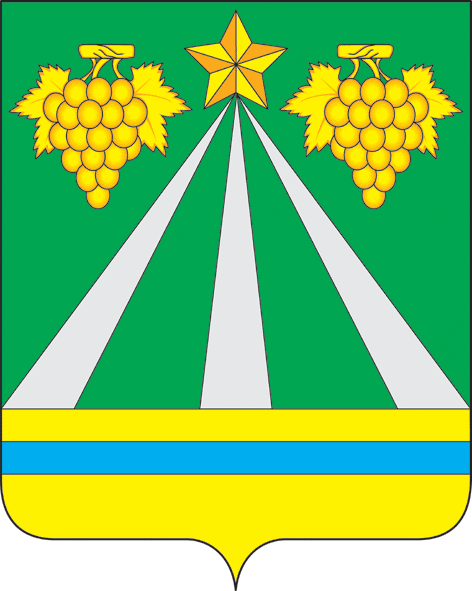 Комиссия по предупреждению и ликвидации чрезвычайных ситуаций и обеспечению пожарной безопасности муниципального образования Крымский район (КЧС и ОПБ МО)Комиссия по предупреждению и ликвидации чрезвычайных ситуаций и обеспечению пожарной безопасности муниципального образования Крымский район (КЧС и ОПБ МО)Дата: 26 апреля 2022 года  Место проведения: зал заседания администрации           г. Крымск